Práctica de laboratorio: configuración de DHCPv4 básico en un switchTopología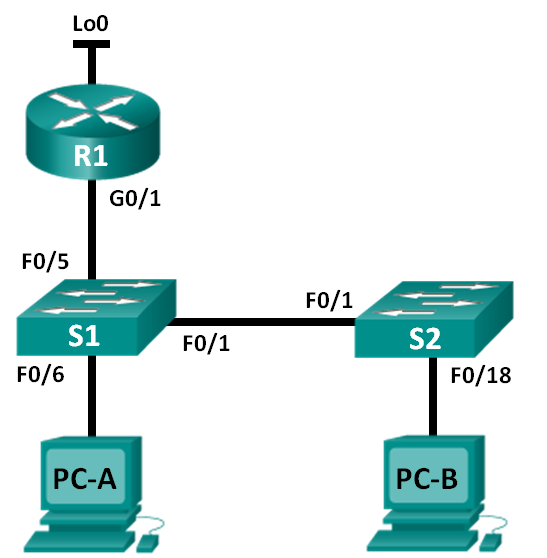 Tabla de direccionamientoObjetivosParte 1: armar la red y configurar los parámetros básicos de los dispositivosParte 2: cambiar la preferencia de SDMEstablecer la preferencia de SDM en lanbase-routing en el S1.Parte 3: configurar DHCPv4Configurar DHCPv4 para la VLAN 1.Verificar la conectividad y DHCPv4.Parte 4: configurar DHCP para varias VLANAsignar puertos a la VLAN 2.Configurar DHCPv4 para la VLAN 2.Verificar la conectividad y DHCPv4.Parte 5: habilitar el routing IPHabilite el routing IP en el switch.Crear rutas estáticas.Información básica/situaciónUn switch Cisco 2960 puede funcionar como un servidor de DHCPv4. El servidor de DHCPv4 de Cisco asigna y administra direcciones IPv4 de conjuntos de direcciones identificados que están asociados a VLAN específicas e interfaces virtuales de switch (SVI). El switch Cisco 2960 también puede funcionar como un dispositivo de capa 3 y hacer routing entre VLAN y una cantidad limitada de rutas estáticas. En esta práctica de laboratorio, configurará DHCPv4 para VLAN únicas y múltiples en un switch Cisco 2960, habilitará el routing en el switch para permitir la comunicación entre las VLAN y agregará rutas estáticas para permitir la comunicación entre todos los hosts.Nota: en esta práctica de laboratorio, se proporciona la ayuda mínima relativa a los comandos que efectivamente se necesitan para configurar DHCP. Sin embargo, los comandos requeridos se proporcionan en el apéndice A. Ponga a prueba su conocimiento e intente configurar los dispositivos sin consultar el apéndice.Nota: los routers que se utilizan en las prácticas de laboratorio de CCNA son routers de servicios integrados (ISR) Cisco 1941 con IOS de Cisco versión 15.2(4)M3 (imagen universalk9). Los switches que se utilizan son Cisco Catalyst 2960s con IOS de Cisco versión 15.0(2) (imagen de lanbasek9). Se pueden utilizar otros routers, switches y otras versiones del IOS de Cisco. Según el modelo y la versión de IOS de Cisco, los comandos disponibles y los resultados que se obtienen pueden diferir de los que se muestran en las prácticas de laboratorio. Consulte la tabla Resumen de interfaces del router que se encuentra al final de esta práctica de laboratorio para obtener los identificadores de interfaz correctos.Nota: asegúrese de que el router y los switches se hayan borrado y no tengan configuraciones de inicio. Si no está seguro, consulte con el instructor.Recursos necesarios1 router (Cisco 1941 con IOS de Cisco versión 15.2(4)M3, imagen universal o similar)2 switches (Cisco 2960 con IOS de Cisco versión 15.0(2), imagen lanbasek9 o similar)2 computadoras (Windows 7, Vista o XP con un programa de emulación de terminal, como Tera Term)Cables de consola para configurar los dispositivos con IOS de Cisco mediante los puertos de consolaCables Ethernet, como se muestra en la topologíaarmar la red y configurar los parámetros básicos de los dispositivosrealizar el cableado de red tal como se muestra en la topología.inicializar y volver a cargar los routers y switches.configurar los parámetros básicos en los dispositivos.Asigne los nombres de dispositivos como se muestra en la topología. Desactive la búsqueda del DNS.Asigne class como la contraseña de enable y asigne cisco como la contraseña de consola y la contraseña de vty.Configure las direcciones IP en las interfaces G0/1 y Lo0 del R1, según la tabla de direccionamiento.Configure las direcciones IP en las interfaces VLAN 1 y VLAN 2 del S1, según la tabla de direccionamiento.Guarde la configuración en ejecución en el archivo de configuración de inicio.cambiar la preferencia de SDMSwitch Database Manager (SDM) de Cisco proporciona varias plantillas para el switch Cisco 2960. Las plantillas pueden habilitarse para admitir funciones específicas según el modo en que se utilice el switch en la red. En esta práctica de laboratorio, la plantilla lanbase-routing está habilitada para permitir que el switch realice el routing entre VLAN y admita el routing estático.mostrar la preferencia de SDM en el S1.En el S1, emita el comando show sdm prefer en modo EXEC privilegiado. Si no se cambió la plantilla predeterminada de fábrica, debería seguir siendo default. La plantilla default no admite routing estático. Si se habilitó el direccionamiento IPv6, la plantilla será dual-ipv4-and-ipv6 default.S1# show sdm preferThe current template is "default" template.The selected template optimizes the resources inthe switch to support this level of features for0 routed interfaces and 255 VLANs.   number of unicast mac addresses:                  8K  number of IPv4 IGMP groups:                       0.25K  number of IPv4/MAC qos aces:                      0.125k  number of IPv4/MAC security aces:                 0.375k¿Cuál es la plantilla actual?_______________________________________________________________________________________cambiar la preferencia de SDM en el S1.Establezca la preferencia de SDM en lanbase-routing. (Si lanbase-routing es la plantilla actual, continúe con la parte 3). En el modo de configuración global, emita el comando sdm prefer lanbase-routing.S1(config)# sdm prefer lanbase-routingChanges to the running SDM preferences have been stored, but cannot take effect until the next reload.Use 'show sdm prefer' to see what SDM preference is currently active.¿Qué plantilla estará disponible después de la recarga? __________________________________Se debe volver a cargar el switch para que la plantilla esté habilitada.S1# reloadSystem configuration has been modified. Save? [yes/no]: noProceed with reload? [confirm]Nota: la nueva plantilla se utilizará después del reinicio, incluso si no se guardó la configuración en ejecución. Para guardar la configuración en ejecución, responda yes (sí) para guardar la configuración modificada del sistema.verificar que la plantilla lanbase-routing esté cargada.Emita el comando show sdm prefer para verificar si la plantilla lanbase-routing se cargó en el S1.S1# show sdm prefer The current template is "lanbase-routing" template. The selected template optimizes the resources in the switch to support this level of features for 0 routed interfaces and 255 VLANs.  number of unicast mac addresses:                  4K  number of IPv4 IGMP groups + multicast routes:    0.25K  number of IPv4 unicast routes:                    0.75K    number of directly-connected IPv4 hosts:        0.75K    number of indirect IPv4 routes:                 16  number of IPv6 multicast groups:                  0.375k  number of directly-connected IPv6 addresses:      0.75K    number of indirect IPv6 unicast routes:         16  number of IPv4 policy based routing aces:         0  number of IPv4/MAC qos aces:                      0.125k  number of IPv4/MAC security aces:                 0.375k  number of IPv6 policy based routing aces:         0  number of IPv6 qos aces:                          0.375k  number of IPv6 security aces:                     127configurar DHCPv4En la parte 3, configurará DHCPv4 para la VLAN 1, revisará las configuraciones IP en los equipos host para validar la funcionalidad de DHCP y verificará la conectividad de todos los dispositivos en la VLAN 1.configurar DHCP para la VLAN 1.Excluya las primeras 10 direcciones host válidas de la red 192.168.1.0/24. En el espacio proporcionado, escriba el comando que utilizó.____________________________________________________________________________________Cree un pool de DHCP con el nombre DHCP1. En el espacio proporcionado, escriba el comando que utilizó.____________________________________________________________________________________Asigne la red 192.168.1.0/24 para las direcciones disponibles. En el espacio proporcionado, escriba el comando que utilizó.____________________________________________________________________________________Asigne el gateway predeterminado como 192.168.1.1. En el espacio proporcionado, escriba el comando que utilizó.____________________________________________________________________________________Asigne el servidor DNS como 192.168.1.9. En el espacio proporcionado, escriba el comando que utilizó.____________________________________________________________________________________Asigne un tiempo de arrendamiento de tres días. En el espacio proporcionado, escriba el comando que utilizó.____________________________________________________________________________________Guarde la configuración en ejecución en el archivo de configuración de inicio.verificar la conectividad y DHCP.En la PC-A y la PC-B, abra el símbolo del sistema y emita el comando ipconfig. Si la información de IP no está presente, o si está incompleta, emita el comando ipconfig /release, seguido del comando ipconfig /renew.Para la PC-A, incluya lo siguiente:Dirección IP: 		Máscara de subred: 		Gateway predeterminado: 		Para la PC-B, incluya lo siguiente:Dirección IP: 		Máscara de subred: 		Gateway predeterminado: 		Pruebe la conectividad haciendo ping de la PC-A al gateway predeterminado, la PC-B y el R1.¿Es posible hacer ping de la PC-A al gateway predeterminado de la VLAN 1? __________ ¿Es posible hacer ping de la PC-A a la PC-B? __________ ¿Es posible hacer ping de la PC-A a la interfaz G0/1 del R1? __________ Si la respuesta a cualquiera de estas preguntas es no, resuelva los problemas de configuración y corrija el error.configurar DHCPv4 para varias VLANEn la parte 4, asignará la PC-A un puerto que accede a la VLAN 2, configurará DHCPv4 para la VLAN 2, renovará la configuración IP de la PC-A para validar DHCPv4 y verificará la conectividad dentro de la VLAN.asignar un puerto a la VLAN 2.Coloque el puerto F0/6 en la VLAN 2. En el espacio proporcionado, escriba el comando que utilizó.______________________________________________________________________________________________________________________________________________________________________________configurar DHCPv4 para la VLAN 2.Excluya las primeras 10 direcciones host válidas de la red 192.168.2.0. En el espacio proporcionado, escriba el comando que utilizó.___________________________________________________________________________________Cree un pool de DHCP con el nombre DHCP2. En el espacio proporcionado, escriba el comando que utilizó.___________________________________________________________________________________Asigne la red 192.168.2.0/24 para las direcciones disponibles. En el espacio proporcionado, escriba el comando que utilizó.____________________________________________________________________________________Asigne el gateway predeterminado como 192.168.2.1. En el espacio proporcionado, escriba el comando que utilizó.____________________________________________________________________________________Asigne el servidor DNS como 192.168.2.9. En el espacio proporcionado, escriba el comando que utilizó.____________________________________________________________________________________Asigne un tiempo de arrendamiento de tres días. En el espacio proporcionado, escriba el comando que utilizó.____________________________________________________________________________________Guarde la configuración en ejecución en el archivo de configuración de inicio.verificar la conectividad y DHCPv4.En la PC-A, abra el símbolo del sistema y emita el comando ipconfig /release, seguido del comando ipconfig /renew.Para la PC-A, incluya lo siguiente:Dirección IP: 		Máscara de subred: 		Gateway predeterminado: 		Pruebe la conectividad haciendo ping de la PC-A al gateway predeterminado de la VLAN 2 y a la PC-B.¿Es posible hacer ping de la PC-A al gateway predeterminado? __________ ¿Es posible hacer ping de la PC-A a la PC-B? __________ ¿Los pings eran correctos? ¿Por qué?________________________________________________________________________________________________________________________________________________________________________Emita el comando show ip route en el S1.¿Qué resultado arrojó este comando?________________________________________________________________________________________________________________________________________________________________________habilitar el routing IPEn la parte 5, habilitará el routing IP en el switch, que permitirá la comunicación entre VLAN. Para que todas las redes se comuniquen, se deben implementar rutas estáticas en el S1 y el R1.habilitar el routing IP en el S1.En el modo de configuración global, utilice el comando ip routing para habilitar el routing en el S1.S1(config)# ip routingVerificar la conectividad entre las VLAN.¿Es posible hacer ping de la PC-A a la PC-B? __________ ¿Qué función realiza el switch?____________________________________________________________________________________Vea la información de la tabla de routing para el S1.¿Qué información de la ruta está incluida en el resultado de este comando?________________________________________________________________________________________________________________________________________________________________________Vea la información de la tabla de routing para el R1.¿Qué información de la ruta está incluida en el resultado de este comando?________________________________________________________________________________________________________________________________________________________________________¿Es posible hacer ping de la PC-A al R1? __________ ¿Es posible hacer ping de la PC-A a la interfaz Lo0? __________ Considere la tabla de routing de los dos dispositivos, ¿qué se debe agregar para que haya comunicación entre todas las redes?____________________________________________________________________________________asignar rutas estáticas.Habilitar el routing IP permite que el switch enrute entre VLAN asignadas en el switch. Para que todas las VLAN se comuniquen con el router, es necesario agregar rutas estáticas a la tabla de routing del switch y del router.En el S1, cree una ruta estática predeterminada al R1. En el espacio proporcionado, escriba el comando que utilizó.____________________________________________________________________________________En el R1, cree una ruta estática a la VLAN 2. En el espacio proporcionado, escriba el comando que utilizó.____________________________________________________________________________________Vea la información de la tabla de routing para el S1.¿Cómo está representada la ruta estática predeterminada?____________________________________________________________________________________Vea la información de la tabla de routing para el R1.¿Cómo está representada la ruta estática?____________________________________________________________________________________¿Es posible hacer ping de la PC-A al R1? __________ ¿Es posible hacer ping de la PC-A a la interfaz Lo0? __________ ReflexiónAl configurar DHCPv4, ¿por qué excluiría las direcciones estáticas antes de configurar el pool de DHCPv4?______________________________________________________________________________________________________________________________________________________________________________Si hay varios pools de DHCPv4 presentes, ¿cómo asigna el switch la información de IP a los hosts?______________________________________________________________________________________________________________________________________________________________________________Además del switching, ¿qué funciones puede llevar a cabo el switch Cisco 2960?______________________________________________________________________________________________________________________________________________________________________________Tabla de resumen de interfaces del routerApéndice A: comandos de configuraciónConfigurar DHCPv4S1(config)# ip dhcp excluded-address 192.168.1.1 192.168.1.10S1(config)# ip dhcp pool DHCP1S1(dhcp-config)# network 192.168.1.0 255.255.255.0S1(dhcp-config)# default-router 192.168.1.1S1(dhcp-config)# dns-server 192.168.1.9S1(dhcp-config)# lease 3Configurar DHCPv4 para varias VLANS1(config)# interface f0/6S1(config-if)# switchport access vlan 2S1(config)# ip dhcp excluded-address 192.168.2.1 192.168.2.10S1(config)# ip dhcp pool DHCP2S1(dhcp-config)# network 192.168.2.0 255.255.255.0S1(dhcp-config)# default-router 192.168.2.1S1(dhcp-config)# dns-server 192.168.2.9S1(dhcp-config)# lease 3Habilitar routing IPS1(config)# ip routingS1(config)# ip route 0.0.0.0 0.0.0.0 192.168.1.10R1(config)# ip route 192.168.2.0 255.255.255.0 g0/1DispositivoInterfazDirección IPMáscara de subredR1G0/1192.168.1.10255.255.255.0Lo0209.165.200.225255.255.255.224S1VLAN 1192.168.1.1255.255.255.0VLAN 2192.168.2.1255.255.255.0Resumen de interfaces del routerResumen de interfaces del routerResumen de interfaces del routerResumen de interfaces del routerResumen de interfaces del routerModelo de routerInterfaz Ethernet #1Interfaz Ethernet n.º 2Interfaz serial #1Interfaz serial n.º 21800Fast Ethernet 0/0 (F0/0)Fast Ethernet 0/1 (F0/1)Serial 0/0/0 (S0/0/0)Serial 0/0/1 (S0/0/1)1900Gigabit Ethernet 0/0 (G0/0)Gigabit Ethernet 0/1 (G0/1)Serial 0/0/0 (S0/0/0)Serial 0/0/1 (S0/0/1)2801Fast Ethernet 0/0 (F0/0)Fast Ethernet 0/1 (F0/1)Serial 0/1/0 (S0/1/0)Serial 0/1/1 (S0/1/1)2811Fast Ethernet 0/0 (F0/0)Fast Ethernet 0/1 (F0/1)Serial 0/0/0 (S0/0/0)Serial 0/0/1 (S0/0/1)2900Gigabit Ethernet 0/0 (G0/0)Gigabit Ethernet 0/1 (G0/1)Serial 0/0/0 (S0/0/0)Serial 0/0/1 (S0/0/1)Nota: para conocer la configuración del router, observe las interfaces a fin de identificar el tipo de router y cuántas interfaces tiene. No existe una forma eficaz de confeccionar una lista de todas las combinaciones de configuraciones para cada clase de router. En esta tabla, se incluyen los identificadores para las posibles combinaciones de interfaces Ethernet y seriales en el dispositivo. En esta tabla, no se incluye ningún otro tipo de interfaz, si bien puede haber interfaces de otro tipo en un router determinado. La interfaz BRI ISDN es un ejemplo. La cadena entre paréntesis es la abreviatura legal que se puede utilizar en los comandos de IOS de Cisco para representar la interfaz.Nota: para conocer la configuración del router, observe las interfaces a fin de identificar el tipo de router y cuántas interfaces tiene. No existe una forma eficaz de confeccionar una lista de todas las combinaciones de configuraciones para cada clase de router. En esta tabla, se incluyen los identificadores para las posibles combinaciones de interfaces Ethernet y seriales en el dispositivo. En esta tabla, no se incluye ningún otro tipo de interfaz, si bien puede haber interfaces de otro tipo en un router determinado. La interfaz BRI ISDN es un ejemplo. La cadena entre paréntesis es la abreviatura legal que se puede utilizar en los comandos de IOS de Cisco para representar la interfaz.Nota: para conocer la configuración del router, observe las interfaces a fin de identificar el tipo de router y cuántas interfaces tiene. No existe una forma eficaz de confeccionar una lista de todas las combinaciones de configuraciones para cada clase de router. En esta tabla, se incluyen los identificadores para las posibles combinaciones de interfaces Ethernet y seriales en el dispositivo. En esta tabla, no se incluye ningún otro tipo de interfaz, si bien puede haber interfaces de otro tipo en un router determinado. La interfaz BRI ISDN es un ejemplo. La cadena entre paréntesis es la abreviatura legal que se puede utilizar en los comandos de IOS de Cisco para representar la interfaz.Nota: para conocer la configuración del router, observe las interfaces a fin de identificar el tipo de router y cuántas interfaces tiene. No existe una forma eficaz de confeccionar una lista de todas las combinaciones de configuraciones para cada clase de router. En esta tabla, se incluyen los identificadores para las posibles combinaciones de interfaces Ethernet y seriales en el dispositivo. En esta tabla, no se incluye ningún otro tipo de interfaz, si bien puede haber interfaces de otro tipo en un router determinado. La interfaz BRI ISDN es un ejemplo. La cadena entre paréntesis es la abreviatura legal que se puede utilizar en los comandos de IOS de Cisco para representar la interfaz.Nota: para conocer la configuración del router, observe las interfaces a fin de identificar el tipo de router y cuántas interfaces tiene. No existe una forma eficaz de confeccionar una lista de todas las combinaciones de configuraciones para cada clase de router. En esta tabla, se incluyen los identificadores para las posibles combinaciones de interfaces Ethernet y seriales en el dispositivo. En esta tabla, no se incluye ningún otro tipo de interfaz, si bien puede haber interfaces de otro tipo en un router determinado. La interfaz BRI ISDN es un ejemplo. La cadena entre paréntesis es la abreviatura legal que se puede utilizar en los comandos de IOS de Cisco para representar la interfaz.